PBIS Parent Brochure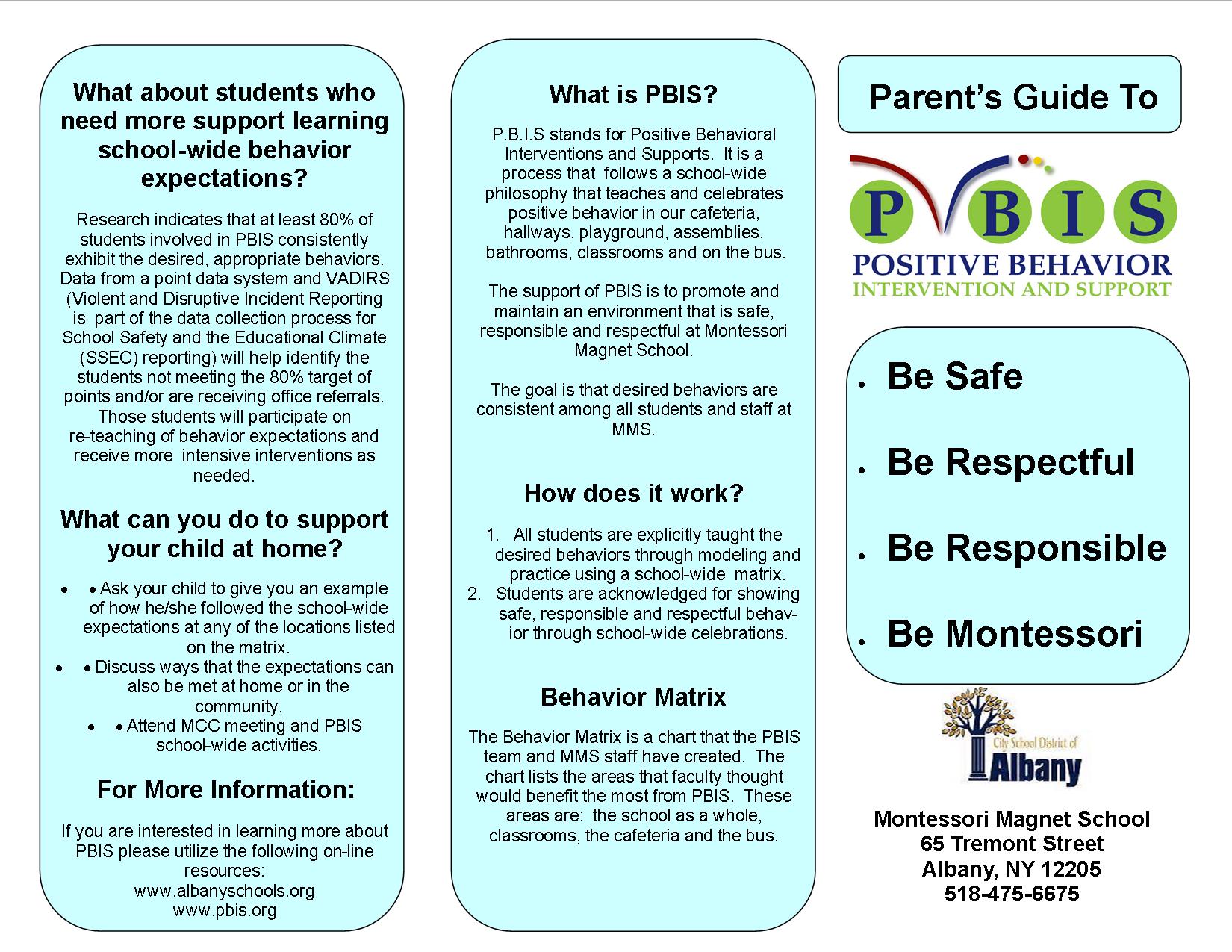 